Карандашница из бумаги. «Сувенир», 1-ый год обуч.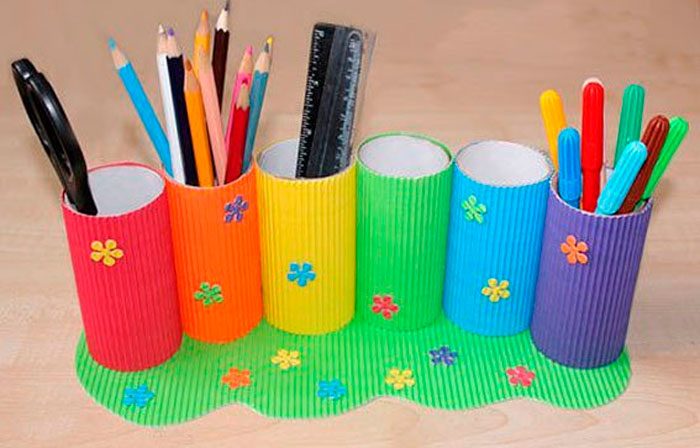 Здравствуйте, ребята. Сегодня мы выполним карандашницу из бросового материала. Для работы вам понадобится: втулки от туалетной бумаги, цветная гофрированная или простая  бумага, ножницы, клей, линейка простой карандаш.Измерьте длину и окружность втулки.Подготовьте полосы цветной бумаги по размеру втулки.Обклейте втулки цветной бумагой.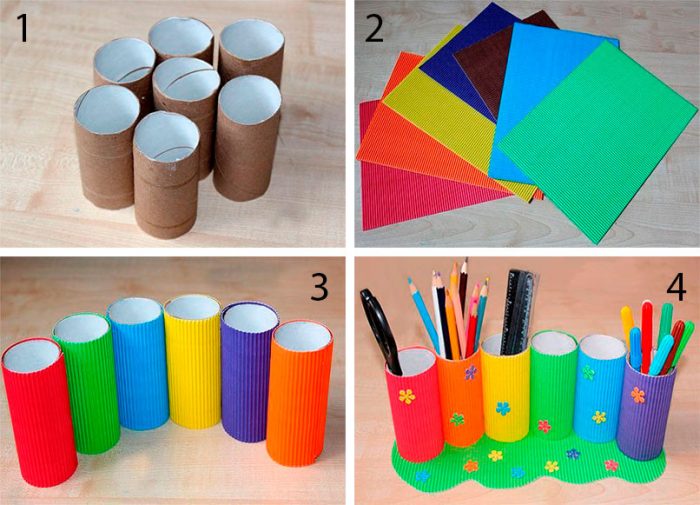 Вырежьте облако из листа бумаги, таким образом, чтобы на него помещались все втулки.Приклейте втулки на подставку (облако).Вырежьте цветочки и приклейте на карандашницу. Наша поделка готова. Вы можете выполнить другую карандашницу из большего или меньшего количества втулок. Всего вам доброго. До свидания.Источник: voimirukamy.com/karandashnitsy-svoimi-rukami.html«Весёлая гусеница» , «Мастерская Самоделкина», 2- ой год обуч.Здравствуйте, ребята. Сегодня мы выполним гусеницу из бросового материала. Для работы вам необходимо вырезать ячейки из упаковки для яиц.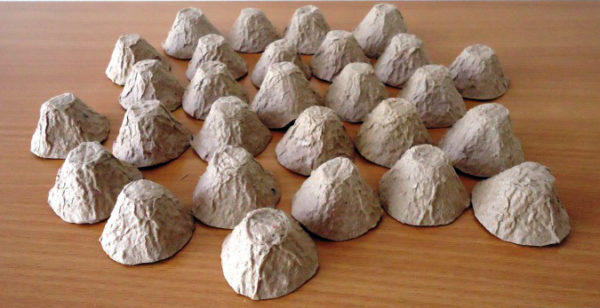 Раскрасить ячейки гуашью разного цвета.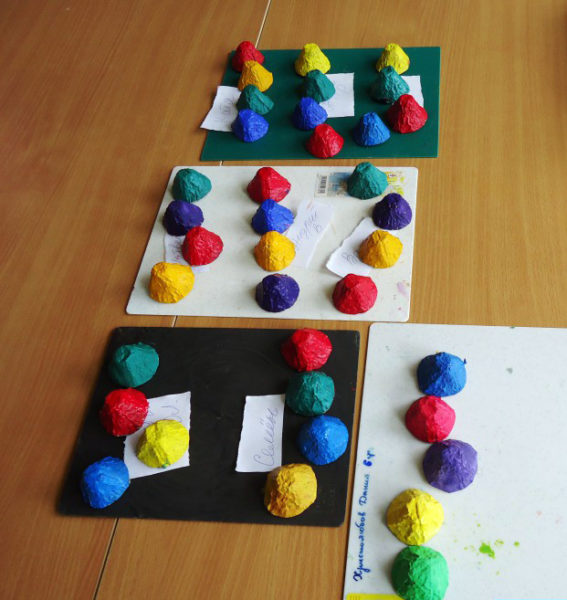 Дождаться полного высыхания заготовок.Из бумаги зелёного цвета вырезать голову, приклеить очки из кружочков. Фломастером дорисовать глазки, носик и ротик.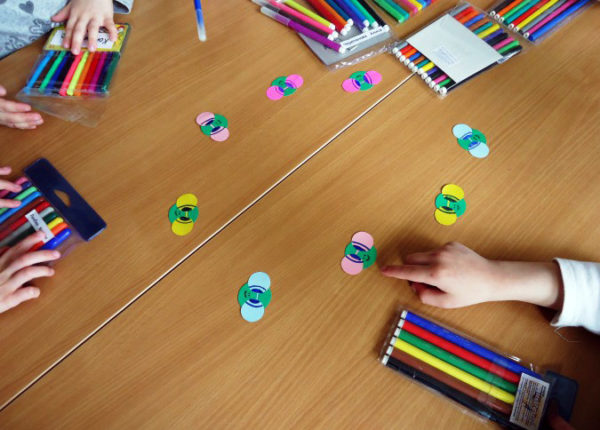 Голову гусеницы приклеить к зелёной ячейке.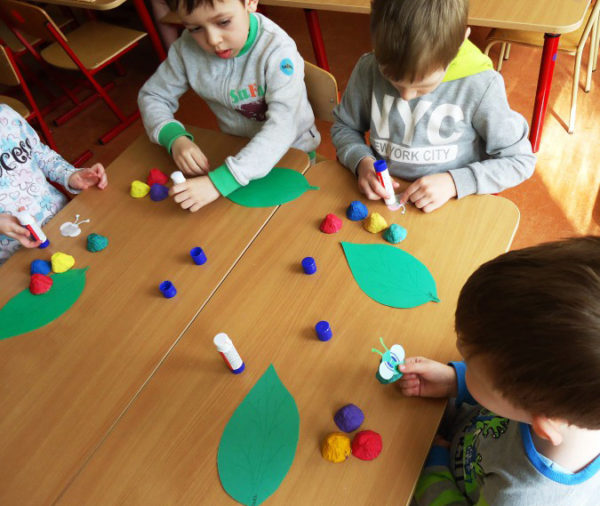 Приклеить к силуэту листика ячейки.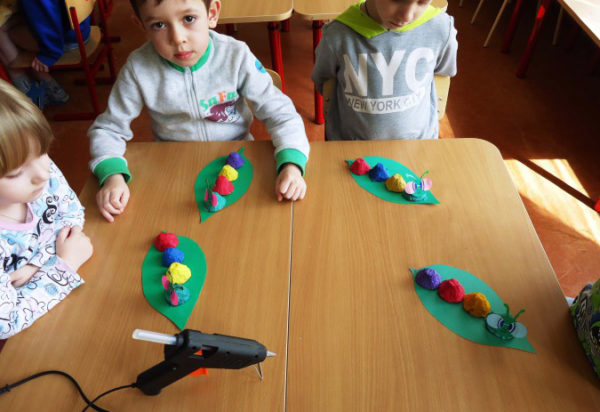 Вот такая яркая, красивая гусеница получилась.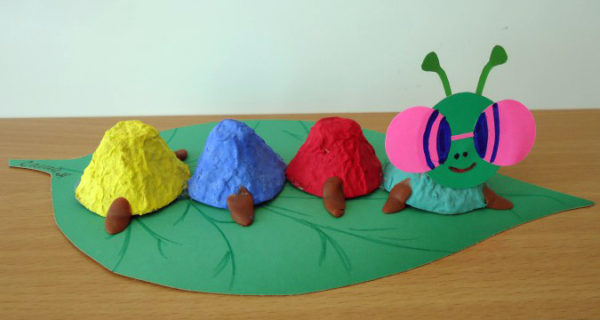 Наша поделка готова. Вы можете выполнить другую гусеницу из большего или меньшего количества ячеек. Всего вам доброго. До свидания.Источник: https://melkie.net/detskoe-tvorchestvo/podelki-iz-brosovogo-materiala-dlya-detskogo-sada.html «Мастерская Самоделкина», 1 -ый год обуч.Здравствуйте, ребята. Сегодня мы попробуем сделать несложную, но довольно забавную поделку в виде человечка из мочалки для мытья посуды. 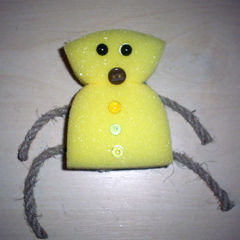 Итак, для изготовления поделки нам понадобится мочалка, нитки, бечевка или шпагат и элементы для декорирования, например бусы и пуговицы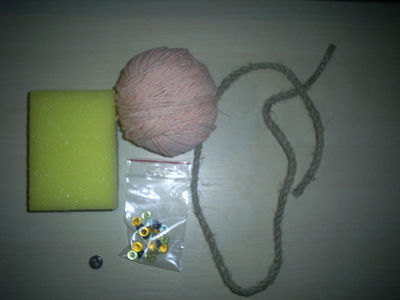 
Берем мочалку, которой обычно моют посуду, и ниткой перевязываем ту часть, которая находится немного дальше от середины. Теперь берем толстую веревку, бечевку или шпагат и отрезаем две части, разные по размеру. Та часть, которая меньше по размеру, будет служить руками человечка, а большая – его ногами. Веревку можно пришить или приклеить.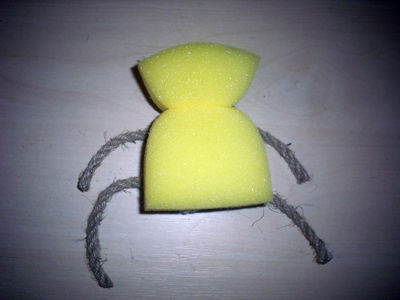  Теперь нам осталось лишь придумать декор для поделки. Для этого мы воспользовались пуговицей, которая превратилась в нос и бусинками – глазками. Кроме этого, из декоративных бусин были сделаны «пуговицы» человечка. Все это можно приклеить клеем ПВА. Остальной декор будет уже зависеть от вашей фантазии и желания.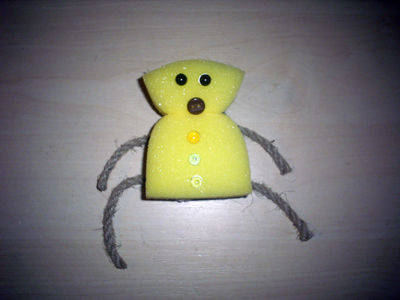 Наша поделка готова. Вы можете выполнить друга для своего человечка. Всего вам доброго. До свидания.Источник: https://www.millionpodarkov.ru/podelki/brosovyj-material/Поделка «Человечек»